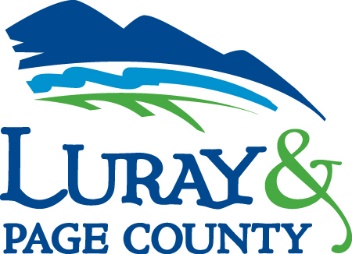 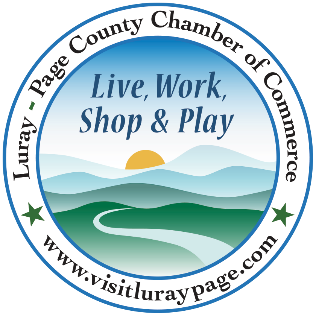 Luray-Page County Chamber of Commerce & Visitor Center18 Campbell Street, Luray, VA 22835Phone: (540) 743-3915 • Fax: (540) 743-3944www.visitluraypage.comJanuary 2023 NewsletterThe Luray-Page County Chamber of Commerce's mission is to serve our members by promoting and supporting business and tourism throughout Page County. The Luray-Page County Chamber of Commerce's vision is to be the organization where our business community turns for leadership and resources.Chamber EventsWednesday, January 11th, 8:00-9:30 AMChamber Membership OrientationMake Sure You are Getting the MOST Out of Your Chamber Membership! If you are a new member, long-time member, or even future members, find out how to get the most out of a Chamber membership. We will walk you through all the basics, in-depth review of membership benefits, how to get involved, our events, how to sponsor events, give you an opportunity to meet Chamber members, and provide you with coffee and breakfast pastries. Come have your membership questions answered, talk about your business and network with other new members. Hosed at the Chamber/Visitor Center boardroom, 18 Campbell Street, Luray. RSVP to events@luraypage.com or (540) 743-3915 by Monday, January 9th to save your seat.Wednesday, January 11th, 10:00 AMThe Coffee Shop Grand Opening and Ribbon Cutting The new coffee shop in the Town of Stanley, 115 E Main Street, will be celebrating their grand opening and ribbon cutting ceremony on Wednesday, January 11th at 10:00 AM. Open House will be from 7:00 AM-12:00 PM with door prizes given out, so make sure you stop by and enter to win. They offer SendMe Refuge coffee (regular or with flavorings), lattes, hot chocolate, and fresh pastries daily. The Coffee Shop’s mission is to be a lantern to those women in need within the community. Ribbon-cuttings are a great way for the community to come out and meet the new business and the new owner. We hope that you will be able to take a few moments to come out and celebrate this new business and show them our support.  RSVP to events@luraypage.com or (540) 743-3915 by Monday, January 9th.Thursday, January 12th, 2:00-3:00 PM Business Seminar  Join Janet Michael from Java Media for a FREE webinar “Updating your Marketing Toolkit for 2023” on Thursday, January 12th, from 2:00–3:00 PM via Zoom. The webinar is free, but registration is required. Janet will offer tips for evaluating your 2023 marketing efforts and talk about changes, additions, or removals you should consider in 2023. Register here: https://bit.ly/3S7cFjF  Janet Michael is the owner of Java Media, a social media and marketing firm, with over 20 years of experience developing successful marketing & advertising campaigns. Java Media provides social media training and workshops for small business owners as well as social media management, oversight & evaluation services. She produces podcasts for small business owners, non-profits, and local leaders. Janet also hosts a daily award-winning talk show, The Valley Today, on local radio station, The River 95.3FM.Tuesday, January 17th, 12:00-12:30 PMTourism Tuesday Radio Show: Luray CavernsBill Huffman, Director of Marketing and PR at Luray Caverns, is joining Edison Emmons to share information on Luray Caverns. Listen in to The River 95.3 or https://theriver953.com/podcasts/the-valley-today/ to learn about what Luray Caverns has to offer. To be a future guest on the Tourism Tuesday Radio Show, contact Edison at edison.emmons@luraypage.com. Thursday, January 19th, 8:00-9:30 AMBusiness Networking Breakfast - Elected Officials Meet & Greet This annual breakfast gathers the returning and newly elected officials for breakfast and conversation. It is a great opportunity to meet and mingle with these men and women. The Chamber is pleased to offer a forum to allow the local business community to discuss their concerns with our elected officials. Your county, town, and state representatives want to hear your thoughts and ideas. Location TBD. Breakfast is just $15.00 for Chamber members and $20.00 for potential members. RSVP to events@luraypage.com or (540) 743-3915 by Monday, January 16th to ensure adequate seating and food. Wednesday, January 25th, 5:30-7:00 PM Women in BusinessJanuary is National Personal Self-Defense Awareness Month. The Chamber is partnering with the Page County Sheriff’s Office to teach us the basics of self-defense. This women’s self-defense class, location TBD, teaches you how to defend yourself against common chokes, grabs, bear hugs, and other attacks, including fighting on the ground and when confronted by a weapon. We emphasize realistic scenarios and realistic defenses. Sponsored by Andersen Corporation, this class is FREE and designed to bring awareness to the need to learn self-defense and the reasons why. RSVP to events@luraypage.com or (540) 743-3915 by Monday, January 23rd. Member Spotlight Brain Injury Connections of Shenanodah ValleyBrain Injury Connections of the Shenandoah Valley, 755 Martin Luther King Jr. Way, Harrisonburg, is a non-profit organization that works with individuals suffering from a variety of traumatic brain injuries. BICSV started in 2005 as a 501(c)3 not-for-profit organization. They combine public and private resources to provide specialized services for people affected by brain injury in the Shenandoah Valley. In 2007, they were accepted as an affiliate member of James Madison University’s Institute for Innovation in Health and Human Services and moved their offices into Blue Ridge Hall on the University campus. In October 2009, BICSV expanded their services to a satellite office in Wilson Workforce and Rehabilitation Center in Fishersville. Since then, their service area has encompassed the counties of Rockingham, Augusta, Page, Shenandoah, Bath, Highland, Rockbridge. They are committed to serving those with the greatest need and least resources. In an effort to make this possible, they provide their services free of charge. They believe that by providing comprehensive case management services, fewer individuals will “fall through the cracks” of the rehabilitation services. 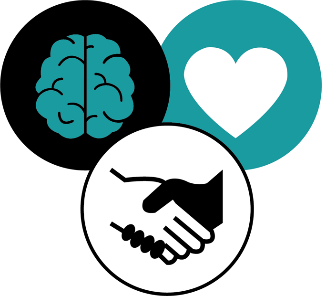 To learn more about all of their services, or to donate to their noble cause, you can visit http://www.bicsv.org, email sharon@bicsv.org, or call (540) 568-8923.Chamber AnnouncementsAny advertising inserted and printed in this newsletter and the content of those inserts and print ads are not sponsored or endorsed by the Luray-Page County Chamber of Commerce & Visitor Center.We have a variety of events throughout the year. While some of them are free, we do host events that we require an RSVP for. Our Lunch N’ Learn’s, Women in Business, Annual Banquet, and other events that we require an RSVP for are ones where we must charge for food that is provided. RSVPing for these events is how we can let our hosts know how much food to prepare. If you RSVP to an event, but do not let us know before the RSVP date that you will not be able to attend, we will still have to charge for your spot, as our hosts and caterers will have already purchased and prepared the food for the events.We’re sure you’ve seen all the flyers that are in our monthly newsletters. Our members have the option of inserting flyers with information on programs, events, and other important things their businesses or organizations are doing each month. When you receive our newsletters, make sure to take a second to look over the flyers so that you’ll know what’s going on in our community. Make sure that you hang them up in your window, make copies for your office, put them up in your employee breakrooms, or even scan them in and email them to your employees. This is a great way to not only help promote the business community, but to let your employees and customers know about what’s going on right here in their own backyards each month. StaffGina Hilliard, PresidentEdison Emmons, Communications and Marketing CoordinatorClancey Arnold, Membership Development and EngagementCourtney Stoneberger, Chamber & Tourism AssistantMary Dykes, Chamber & Tourism AssistantBoard of DirectorsExecutive Officers:Travis Clark, ChairValley Health Page Memorial Hospital Amy Judd, Vice ChairLaurel Ridge Community CollegeDezaRae Beers, SecretaryYogi Bear's Jellystone ParkMiranda Cave, TreasurerBlue Ridge BankChris Jenkins, Past ChairFaithbrooke Barn and VineyardsBill Huffman, Chair of the Tourism Division Luray CavernsBoard Members:Mitch Lovinger – Appexnetwork Physical TherapySable Ponn – Funkhouser Real Estate GroupPam Wightman – Delaware North at SNPMegan Newberry - Andersen CorporationMegan Gordan - Page Alliance for Community ActionTony Villa – Madeline FarmsIan Rudolph – Rudy’s Diner Follow Us on Social MediaFacebookLurayPageCountyChamberVisitLurayPageVAInstagramLurayPageCountyChamberVisitLurayPageVATwitterVisitLurayPageYou TubeLurayPageCountyChamberVisitLurayPageVAAmbassadorsClancey Arnold, Chair – Luray-Page County Chamber of Commerce Sable Ponn, Vice-Chair – Sable Ponn, Funkhouser Real Estate GroupAmanda Petty – Amanda Petty Homes with Re/Max GatewayZory Glaser – Cardinal Cottage Vacation Cabin Rental Nancy Boyer – Page County Public ForumChristine Caldwell – Andersen CorporationMarlise Lee - Cameo GalleriesTourism CouncilAttractions: Bill Huffman, Chair – Luray Caverns Bill Schumacher, Vice-Chair – Fort Valley RanchLodging: Nancy Sottosanti, Treasurer – Shenandoah River OutfittersDezaRae Beer – Yogi Bear Jellystone Park Jim Sims – The Mimslyn InnRestaurants: Helen Morton – Delaware North Romeo Pugliese - Mamma Mia Italian RestaurantServices: Chris Jenkins – Faithbrooke Barn and Vineyards CeCe Castle, Secretary – Brookside Restaurant StaffGina Hilliard, PresidentEdison Emmons, Communications and Marketing CoordinatorClancey Arnold, Membership Development and EngagementCourtney Stoneberger, Chamber & Tourism AssistantMary Dykes, Chamber & Tourism AssistantBoard of DirectorsExecutive Officers:Travis Clark, ChairValley Health Page Memorial Hospital Amy Judd, Vice ChairLaurel Ridge Community CollegeDezaRae Beers, SecretaryYogi Bear's Jellystone ParkMiranda Cave, TreasurerBlue Ridge BankChris Jenkins, Past ChairFaithbrooke Barn and VineyardsBill Huffman, Chair of the Tourism Division Luray CavernsBoard Members:Mitch Lovinger – Appexnetwork Physical TherapySable Ponn – Funkhouser Real Estate GroupPam Wightman – Delaware North at SNPMegan Newberry - Andersen CorporationMegan Gordan - Page Alliance for Community ActionTony Villa – Madeline FarmsIan Rudolph – Rudy’s Diner Follow Us on Social MediaFacebookLurayPageCountyChamberVisitLurayPageVAInstagramLurayPageCountyChamberVisitLurayPageVATwitterVisitLurayPageYou TubeLurayPageCountyChamberVisitLurayPageVA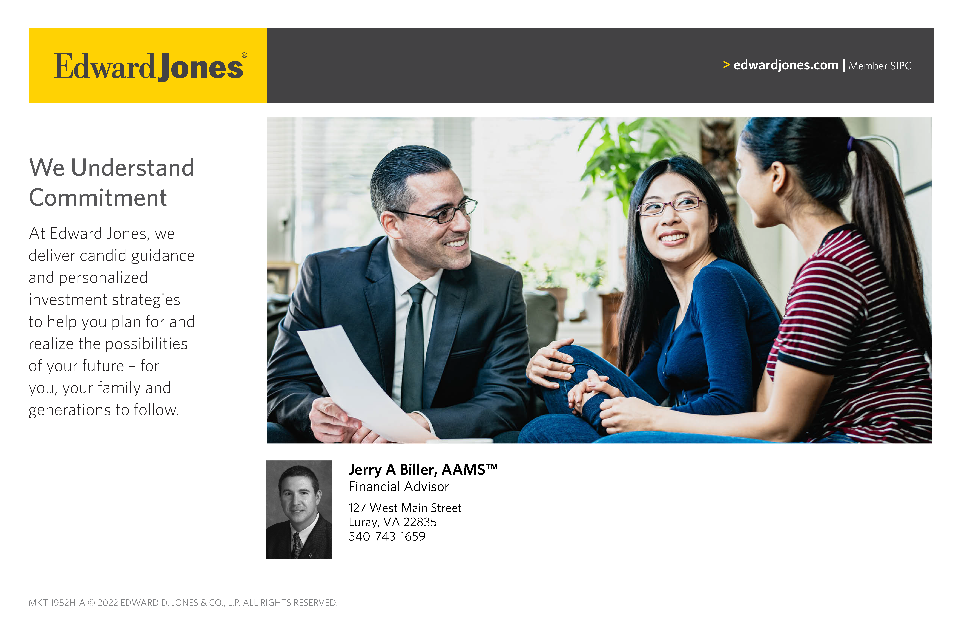 